Maringá,         de                         de  __________________________________Assinatura do Candidato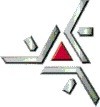 UNIVERSIDADE ESTADUAL DE MARINGÁ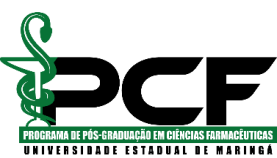 Departamento de Farmácia Programa de Pós-Graduação em Ciências FarmacêuticasFotoFORMULÁRIO DE INSCRIÇÃO DE ALUNO NÃO REGULAR(    ) MESTRADO       (     )  DOUTORADOIDENTIFICAÇÃO DO CANDIDATOIDENTIFICAÇÃO DO CANDIDATOIDENTIFICAÇÃO DO CANDIDATOIDENTIFICAÇÃO DO CANDIDATOIDENTIFICAÇÃO DO CANDIDATOIDENTIFICAÇÃO DO CANDIDATOIDENTIFICAÇÃO DO CANDIDATOIDENTIFICAÇÃO DO CANDIDATOIDENTIFICAÇÃO DO CANDIDATOIDENTIFICAÇÃO DO CANDIDATOIDENTIFICAÇÃO DO CANDIDATOIDENTIFICAÇÃO DO CANDIDATOIDENTIFICAÇÃO DO CANDIDATOIDENTIFICAÇÃO DO CANDIDATOIDENTIFICAÇÃO DO CANDIDATOIDENTIFICAÇÃO DO CANDIDATONome Completo: Nome Completo: Nome Completo: Nome Completo: Nome Completo: Nome Completo: Nome Completo: Nome Completo: Nome Completo: Nome Completo: Nome Completo: Nome Completo: Nome Completo: Nome Completo: Nome Completo: Nome Completo: CPF: CPF: RG: RG: RG: RG: Órgão Emissor: Órgão Emissor: Órgão Emissor: Órgão Emissor: Órgão Emissor: UF: UF: Emissão: Emissão: Emissão: Título de Eleitor: Título de Eleitor: Título de Eleitor: Título de Eleitor: Título de Eleitor: Zona:Zona:Seção:Seção:Seção:Reservista:Reservista:Reservista:Reservista:Reservista:Reservista:Data de NascimentoNaturalidade/NacionalidadeNaturalidade/NacionalidadeNaturalidade/NacionalidadeNaturalidade/NacionalidadeNaturalidade/NacionalidadeNaturalidade/NacionalidadeEstado Civil: Estado Civil: Estado Civil: Estado Civil: Estado Civil: Sexo: M (    )    F (    ) Sexo: M (    )    F (    ) Sexo: M (    )    F (    ) Sexo: M (    )    F (    ) ENDEREÇO RESIDENCIALENDEREÇO RESIDENCIALENDEREÇO RESIDENCIALENDEREÇO RESIDENCIALENDEREÇO RESIDENCIALENDEREÇO RESIDENCIALENDEREÇO RESIDENCIALENDEREÇO RESIDENCIALENDEREÇO RESIDENCIALENDEREÇO RESIDENCIALENDEREÇO RESIDENCIALENDEREÇO RESIDENCIALENDEREÇO RESIDENCIALENDEREÇO RESIDENCIALENDEREÇO RESIDENCIALENDEREÇO RESIDENCIALRua: Rua: Rua: Rua: Rua: Rua: Rua: Rua: Rua: Rua: Rua: Rua: Rua: Rua: Número: Número: Bairro: Bairro: Bairro: Bairro: CEP: CEP: CEP: CEP: Cidade: MaringáCidade: MaringáCidade: MaringáCidade: MaringáCidade: MaringáCidade: MaringáCidade: MaringáUF: Telefone Telefone Telefone CelularCelularCelularCelularCelularCelularE-mailE-mailE-mailE-mailE-mailE-mailE-mailGRADUAÇÃOGRADUAÇÃOGRADUAÇÃOCurso:   Curso:   Curso:   IES:  IES:  Ano de Conclusão: MAIOR TITULAÇÃOMAIOR TITULAÇÃOMAIOR TITULAÇÃOEspecialização   (   )Mestrado   (     )Doutorado   (     )Curso: Curso: Curso: IES: IES: Ano de Conclusão: DISCIPLINAS SOLICITADASCódigo DisciplinaProfessor da disciplina:Professor da disciplina:Professor da disciplina:Professor da disciplina:AutorizaçãoCódigo DisciplinaProfessor da disciplina:Professor da disciplina:Professor da disciplina:Professor da disciplina:AutorizaçãoCódigo DisciplinaProfessor da disciplina:Professor da disciplina:Professor da disciplina:Professor da disciplina:AutorizaçãoCódigo DisciplinaProfessor da disciplina:Professor da disciplina:Professor da disciplina:Professor da disciplina:AutorizaçãoCódigo DisciplinaProfessor da disciplina:Professor da disciplina:Professor da disciplina:Professor da disciplina:AutorizaçãoProvável Orientador: Assinatura